Internet of Things (IoT) in AgricultureSweta Rath1, Ashok Kumar Mohapatra2 * and Gayatree Mishra11Assistant Professor, Department of Agronomy, Faculty of Agricultural Sciences, Siksha 'O' Anusandhan (Deemed to be University), Bhubaneswar, India2Professor, Department of Agronomy, Institute of Agricultural Sciences, Siksha 'O'Anusandhan (Deemed to be University), Bhubaneswar, India*Corresponding author email: ashokmohapatra1957@gmail.comAbstractThe chapter explores the transformative impact of Internet of Things (IoT) technology on agriculture, revolutionizing conventional farming practices and addressing global challenges. IoT's integration into agriculture involves sensor nodes, data communication networks, cloud computing, and data analytics, forming a powerful framework for smart agriculture. Key applications of IoT in agriculture include precision agriculture, which optimizes resource management through real-time data from IoT devices. This ensures efficient use of water, fertilizers, and pesticides, promoting sustainability and increased yields. IoT-driven solutions enable remote monitoring and control of agricultural operations, providing farmers with crucial insights into soil health, weather conditions, and crop development for agile decision-making. Moreover, IoT technology enhances livestock management by facilitating real-time tracking of animal health, behavior, and location. This contributes to improved animal welfare and early disease detection, promoting healthier and more productive livestock. However, challenges are many, including data security, privacy concerns, and accessibility in rural areas. Addressing these issues is crucial to unlocking the full potential of IoT in agriculture and ensuring equitable benefits for all stakeholders. Thus, IoT in agriculture marks a transformative era in farming practices, offering smart and sustainable solutions to the industry's pressing challenges. Collaborative efforts among stakeholders, policymakers, and researchers are vital to harness the complete capabilities of IoT and secure the future of agriculture in an interconnected world.1.	Introduction1.1. Definition and Concept of IoT in Agriculture         The Internet of Things (IoT) has emerged as a transformative technology with the potential to revolutionize various industries, including agriculture. In the context of agriculture, IoT refers to the integration of smart devices, sensors, and connectivity technologies into agricultural systems to collect and exchange data, enabling more efficient and precise farm management. At its core, IoT in agriculture involves connecting physical devices, such as sensors, actuators, and drones, to the internet, allowing them to communicate and share information in real-time. These devices are embedded in various elements of the agricultural ecosystem, including crops, livestock, soil, and machinery. Through IoT, these interconnected devices form a network that continuously collects and analyzes data, providing farmers with valuable insights for decision-making and optimizing farm operations.        The concept of IoT in agriculture revolves around harnessing the power of data and connectivity to improve agricultural practices (Stočes et al., 2016). By deploying sensors and smart devices in fields, farms, and livestock facilities, farmers gain real-time visibility into critical parameters such as soil moisture, temperature, humidity, crop health, livestock behaviour, and environmental conditions. This data is then transmitted to a central system, where it is processed, analysed, and translated into actionable information for farmers. The key idea behind IoT in agriculture is to enable data-driven decision-making and automate certain farming tasks. For example, by continuously monitoring soil moisture levels through IoT-enabled sensors, farmers can precisely manage irrigation, conserving water resources and ensuring optimal crop growth. Similarly, IoT technologies can be employed in livestock management to track animal health parameters, automate feeding systems, and enhance animal welfare.         By leveraging IoT in agriculture, farmers can achieve numerous benefits. These include increased productivity, resource efficiency, and cost savings. IoT enables farmers to optimize the use of inputs such as water, fertilizers, and pesticides, reducing waste and minimizing the environmental impact. Additionally, IoT-driven automation can help address labor shortages and improve operational efficiency, freeing up farmers' time for more strategic activities (Farooq et. al., 2018).        However, the adoption of IoT in agriculture is not without its challenges. Connectivity, especially in remote rural areas, can be a limiting factor. Furthermore, ensuring data security, privacy, and interoperability of IoT devices and systems are critical considerations. Additionally, the initial investment costs associated with implementing IoT infrastructure may pose a barrier for small-scale farmers.        Threrefore, IoT in agriculture represents a paradigm shift in farming practices by enabling the collection, analysis, and utilization of real-time data for improved decision-making and automation. By integrating smart devices and sensors into the agricultural landscape, farmers can achieve greater efficiency, sustainability, and profitability. The next sections of this chapter will delve into specific applications and case studies, showcasing the transformative potential of IoT in different aspects of agriculture.1.2. Significance and benefits of IoT in transforming the agriculture sector         The application of Internet of Things (IoT) technologies in agriculture holds immense significance and offers numerous benefits that have the potential to transform the sector. IoT presents an opportunity to revolutionize traditional farming practices, improve resource management, and address critical challenges faced by the agriculture industry.          One of the key significance of IoT in agriculture lies in its ability to provide farmers with real-time and accurate data for decision-making. By leveraging IoT-enabled sensors and devices, farmers can monitor crucial parameters such as soil moisture, temperature, humidity, crop health, and livestock behaviour in real-time. This data empowers farmers with valuable insights, enabling them to make informed decisions about irrigation, fertilization, disease prevention, and livestock management. The ability to access precise, up-to-date information enhances efficiency, optimizes resource allocation, and reduces the risk of crop failure or loss in livestock. IoT in agriculture also contributes to improved resource management, leading to increased productivity and sustainability. By deploying sensors in fields, farmers can monitor soil moisture levels and weather conditions, allowing for precise irrigation scheduling. This targeted approach to irrigation not only conserves water but also reduces energy usage and minimizes the risk of overwatering or under-watering. Similarly, IoT-driven precision agriculture techniques enable farmers to optimize the use of fertilizers and pesticides, minimizing waste and environmental impact. By leveraging IoT technologies, farmers can optimize resource allocation, reduce input costs, and enhance overall productivity while preserving natural resources. Automation and increased operational efficiency are additional benefits offered by IoT in agriculture. IoT-enabled devices, such as automated irrigation systems, smart machinery, and remotely controlled drones, streamline farming operations and reduce manual labour (Brewster et. al., 2017). For instance, autonomous vehicles equipped with IoT sensors can navigate fields and perform tasks such as seeding, spraying, and harvesting, eliminating the need for manual labour and reducing operational costs. Automation not only addresses labour shortages but also enables farmers to focus on strategic planning and decision-making rather than labour-intensive tasks, leading to increased productivity and improved profitability. The application of IoT in agriculture also promotes sustainability and environmental stewardship. By monitoring environmental conditions, farmers can respond quickly to changing weather patterns, optimize resource utilization, and reduce waste. IoT-enabled systems contribute to better pest and disease management through early detection, preventing the excessive use of chemical inputs. Additionally, the ability to track and trace products through the supply chain using IoT technologies enhances transparency and accountability, promoting sustainable and ethical farming practices.         Furthermore, the adoption of IoT in agriculture has the potential to unlock new avenues for innovation, research, and collaboration. IoT generates vast amounts of data that can be leveraged for advanced analytics, machine learning, and artificial intelligence applications. By analyzing large datasets collected from IoT devices, researchers and agricultural experts can gain valuable insights into crop patterns, disease outbreaks, market trends, and optimal farming practices. This knowledge-sharing and collaborative approach can drive continuous improvement in agriculture, leading to increased efficiency, resilience, and food security.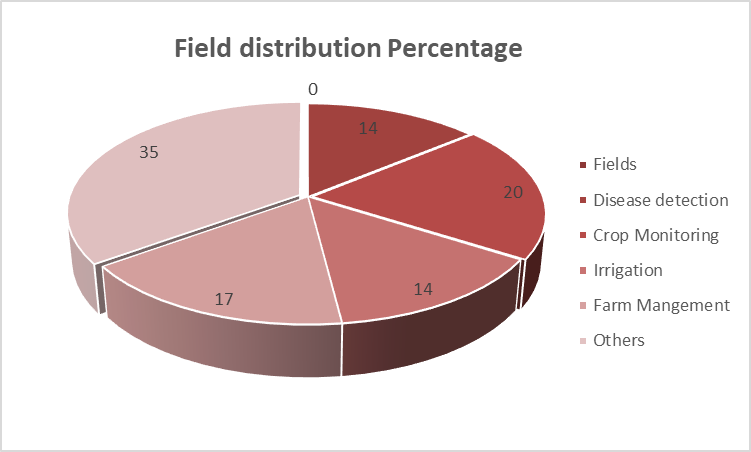 Fig.1. The contribution (%) of IoT to different fields of agriculture (source: Kour et. al., 2020)2. Fundamentals of IoT in Agriculture        The successful implementation of Internet of Things (IoT) in agriculture requires a solid understanding of its fundamentals. This section provides an overview of IoT architecture and components, explains the role of sensors, actuators, and connectivity technologies in agriculture, and discusses data management systems and platforms specific to IoT in agriculture.2.1. Overview of IoT Architecture and ComponentsIoT architecture in agriculture typically consists of the following components:a. Sensors: Sensors play a critical role in IoT by collecting data from the agricultural environment. In agriculture, various types of sensors are employed to monitor parameters such as soil moisture, temperature, humidity, light intensity, pH levels, and atmospheric conditions. These sensors can be deployed in the field, attached to plants or livestock, or integrated into agricultural machinery.b. Actuators: Actuators are devices that enable control or action based on the data collected by sensors. In agriculture, actuators are used to automate processes such as irrigation, fertilization, ventilation, and feeding. For example, based on sensor data indicating low soil moisture levels, an actuator can trigger an irrigation system to water the crops automatically.c. Connectivity: Connectivity is a crucial component of IoT, enabling communication between sensors, actuators, and the central system. Wireless technologies such as Wi-Fi, Bluetooth, Zigbee, LoRaWAN, and cellular networks are commonly used in agriculture to establish connectivity between devices. The choice of connectivity technology depends on factors such as range, power consumption, data rate, and cost.d. Gateway: A gateway serves as a bridge between the sensors/actuators and the central system. It collects data from multiple devices and transmits it to the cloud or local server for further processing and analysis. Gateways often perform tasks like data aggregation, protocol translation, and security enforcement.e. Cloud or Local Server: The cloud or a local server acts as the central system for data storage, processing, and analysis. It receives data from the gateway and runs algorithms and models to derive meaningful insights. The cloud-based approach offers scalability, accessibility, and ease of data management, while a local server provides greater control and privacy.2.2. Sensors, Actuators, and Connectivity Technologies in Agriculturea. Sensors: In agriculture, a wide range of sensors are used. Soil moisture sensors measure the water content in the soil, helping farmers optimize irrigation schedules. Temperature and humidity sensors provide insights into environmental conditions, aiding in crop management. Light sensors monitor the amount of sunlight received by plants. Other sensors include pH sensors for soil analysis, nutrient sensors for assessing nutrient levels, and weather sensors for local weather monitoring.b. Actuators: Actuators in agriculture are used to automate tasks and control various systems. Common actuators include solenoid valves for irrigation control, motorized valves for ventilation, dosing pumps for precise nutrient delivery, and actuators for opening and closing poultry or livestock doors. These actuators are often connected to the central system and controlled based on sensor data.c. Connectivity Technologies: Agriculture utilizes various connectivity technologies for IoT applications. Wi-Fi is commonly used for connectivity within farm buildings or areas with reliable network coverage. Bluetooth is suitable for short-range connections, such as linking sensors to mobile devices for data collection. Zigbee and LoRaWAN provide low-power, long-range connectivity, enabling wide-area coverage in agricultural landscapes. Cellular networks offer ubiquitous coverage, making them suitable for remote monitoring and control.2.3. Data Management Systems and Platforms for IoT in Agriculturea. Data Collection: IoT-generated data in agriculture is collected from sensors and stored for further analysis. Data collection can be done using databases, data lakes, or specialized IoT platforms. Data is collected at regular intervals or in real-time, depending on the application and requirements.b. Data Processing and Analysis: Once data is collected, it undergoes processing and analysis to derive insights. This can involve data filtering, aggregation, statistical analysis, and machine learning algorithms. Cloud-based platforms and analytics tools are commonly used for data processing and analysis, enabling scalability and efficient computation.c. Visualization and Decision Support: The processed data is visualized through dashboards, charts, and graphs, providing actionable information to farmers and agricultural experts. Visualization tools make it easier to interpret complex data and make informed decisions regarding irrigation, fertilization, pest control, and other farming practices.d. Integration and Interoperability: IoT platforms in agriculture should support data integration and interoperability with other systems. Integration with existing farm management systems, weather APIs, or market data sources enhances the utility of IoT-generated insights and enables more comprehensive decision-making.        By understanding the fundamentals of IoT in agriculture, including the architecture, components, sensors, actuators, connectivity technologies, and data management systems, stakeholders can effectively design, implement, and utilize IoT solutions to drive innovation and efficiency in the agricultural sector.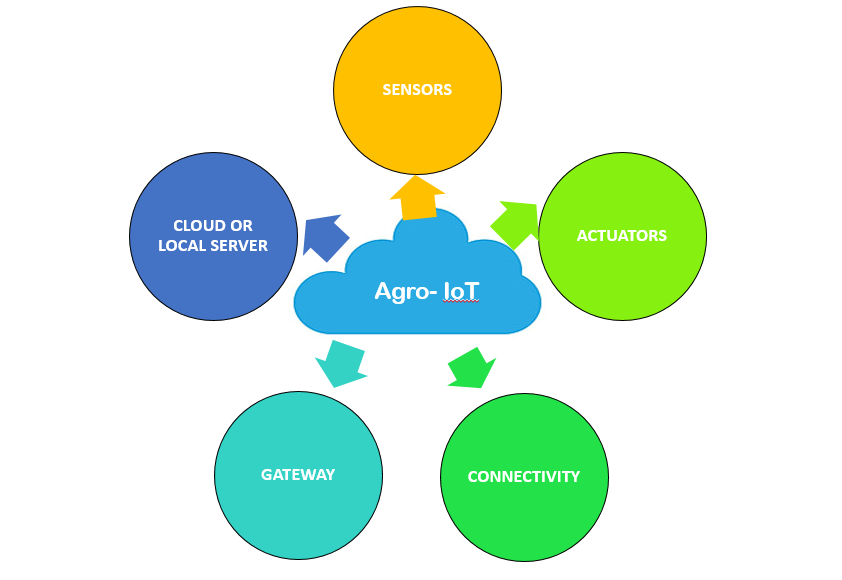 Fig.2. IoT Architecture and Components3. IoT Applications in Crop Management       The application of Internet of Things (IoT) in crop management has revolutionized traditional farming practices by providing real-time data and insights for efficient and precise decision-making. This section explores key IoT applications in crop management, including soil moisture sensing and irrigation management, weather monitoring and forecasting, crop health monitoring, and precision spraying and fertilization based on real-time data.3.1. Soil Moisture Sensing and Irrigation Management       One of the fundamental aspects of crop management is ensuring optimal soil moisture levels for healthy plant growth. IoT-enabled soil moisture sensing systems play a crucial role in this area. Soil moisture sensors placed in the field collect data on the water content in the soil, which is then transmitted to a central system for analysis.        By continuously monitoring soil moisture levels through IoT, farmers gain insights into the actual water needs of crops. This information allows for precise irrigation management, ensuring that water is applied only when necessary. IoT systems can automatically trigger irrigation systems based on predetermined thresholds or provide farmers with real-time alerts to initiate irrigation manually. By optimizing irrigation practices, farmers can conserve water, minimize water stress on crops, and enhance overall water use efficiency.3.2. Weather Monitoring and Forecasting for Crop Planning         Weather monitoring and forecasting play a vital role in crop planning and management, allowing farmers to make informed decisions and optimize their farming practices. Internet of Things (IoT) technology has greatly enhanced weather monitoring and forecasting capabilities, providing real-time data and accurate predictions for better crop planning. This section explores the significance of weather monitoring and forecasting in crop planning and how IoT facilitates these practices.3.2.1. Importance of Weather Monitoring and Forecasting:          Weather conditions directly influence crop growth, development, and overall agricultural productivity. By monitoring and forecasting weather patterns, farmers can anticipate and prepare for potential challenges and optimize their crop management strategies. Key reasons why weather monitoring and forecasting are important for crop planning include:a. Irrigation Management: Understanding rainfall patterns and anticipating dry spells helps farmers plan and optimize their irrigation schedules. By aligning irrigation practices with weather forecasts, farmers can avoid water stress or over-irrigation, promoting water use efficiency and optimal crop growth.b. Planting and Harvesting: Weather conditions significantly impact planting and harvesting schedules. Monitoring weather forecasts allows farmers to plan these activities accordingly, taking into account factors such as temperature, precipitation, and frost events. This helps maximize yield potential and minimize crop losses due to adverse weather conditions.c. Pest and Disease Management: Certain weather conditions favour the development and spread of pests and diseases. By monitoring weather data, farmers can anticipate periods of increased pest or disease pressure and take preventive measures, such as timely application of pesticides or implementing disease-resistant crop varieties.d. Nutrient Management: Weather conditions influence nutrient availability in the soil and nutrient uptake by crops. Monitoring weather data helps farmers adjust their nutrient management practices, ensuring that fertilizers are applied at the right time and in appropriate amounts based on weather conditions and crop requirements.3.2.2. IoT-enabled Weather Monitoring:       IoT technology has transformed weather monitoring by providing real-time and localized data through various IoT devices and sensors. These devices collect data on temperature, humidity, rainfall, wind speed, solar radiation, and other relevant weather parameters. Key components of IoT-enabled weather monitoring include:a. Weather Stations: IoT weather stations consist of a network of sensors deployed in the field or on-farm weather stations. These sensors collect data on temperature, humidity, rainfall, wind speed, and wind direction. The data is transmitted wirelessly to a central system for real-time monitoring and analysis.b. Remote Sensing: Satellite imagery and remote sensing technologies capture high-resolution data on weather conditions, vegetation indices, and crop health. This data, combined with ground-based IoT weather stations, provides a comprehensive view of weather patterns and crop performance.c. Data Transmission and Connectivity: IoT devices and weather stations are connected wirelessly, enabling real-time data transmission to central systems. This connectivity allows farmers to access weather data remotely and receive timely updates on changing weather conditions.3.2.3. Weather Forecasting and IoT:       IoT technology enhances weather forecasting capabilities by integrating real-time weather data with advanced analytics and machine learning algorithms. The combination of historical weather data, current weather conditions, and predictive models enables accurate and localized weather forecasts. Key aspects of IoT-enabled weather forecasting include:a. Data Integration: IoT platforms integrate data from various sources, such as weather stations, satellite imagery, and historical weather data. This integrated data forms the basis for weather forecasting models and analysis.b. Machine Learning Algorithms: Machine learning algorithms are trained on large datasets to identify patterns and correlations between weather parameters and crop outcomes. These algorithms improve the accuracy of weather forecasting models, allowing for more precise predictions.c. User-Friendly Interfaces: IoT weather forecasting systems provide user-friendly interfaces, such as mobile applications or web-based dashboards, where farmers can access weather forecasts and customize their preferences based on crop-specific requirements.d. Timely Alerts and Notifications: IoT weather forecasting systems can generate real-time alerts and notifications to various stakeholders, including farmers, emergency management agencies, transportation operators, and the general public. These alerts provide valuable information about changing weather conditions, potential hazards, and recommended actions. Top of Form3.3. Crop Health Monitoring and Disease Detection       Crop health monitoring and disease detection are crucial components of modern agriculture, and Internet of Things (IoT) technology plays a significant role in improving these practices. This section explores the concept of crop health monitoring, the importance of early disease detection, and how IoT facilitates effective monitoring and detection for enhanced crop management.3.3.1. Crop Health Monitoring: Crop health monitoring involves the continuous assessment of plant conditions, including factors such as growth, development, nutrient status, and overall well-being. By monitoring crop health, farmers can identify deviations from optimal conditions and take proactive measures to maintain or restore plant health.Traditionally, crop health monitoring relied on visual inspections and manual assessments, which were time-consuming and subject to human error. With IoT technology, crop health monitoring becomes more accurate, efficient, and automated. IoT-enabled sensors, imaging systems, and data analytics tools provide real-time and detailed insights into various aspects of plant health.3.3.2. Importance of Early Disease Detection: Early disease detection is critical for effective disease management in agriculture. Detecting diseases at their initial stages allows farmers to intervene promptly, preventing the spread and minimizing the impact on crop yield and quality. Timely detection enables targeted treatment strategies, reducing the reliance on broad-spectrum pesticides and minimizing their environmental impact.IoT-based early disease detection systems improve the efficiency and reliability of disease monitoring. By continuously monitoring key indicators of plant health, such as leaf temperature, humidity, chlorophyll content, and photosynthetic activity, IoT devices can detect subtle changes that may indicate the presence of diseases even before visible symptoms appear.3.3.3. IoT Facilitating Crop Health Monitoring and Disease Detection: IoT technology provides valuable tools and capabilities for crop health monitoring and disease detection, enabling farmers to make informed decisions and take timely actions. The following are key IoT elements that facilitate effective monitoring and detection:a. Sensor Technology: IoT devices equipped with various sensors, such as temperature sensors, humidity sensors, spectroscopy sensors, and imaging devices, collect data on plant health parameters. These sensors continuously monitor crops, providing real-time data on environmental conditions, nutrient levels, and stress indicators.b. Data Analytics and Machine Learning: IoT-generated data is processed and analyzed using advanced analytics and machine learning algorithms. By correlating sensor data with disease patterns and historical data, algorithms can identify anomalies and early signs of diseases. Machine learning models can be trained to recognize disease-specific patterns, improving accuracy in disease detection.c. Connectivity and Data Transmission: IoT devices are connected wirelessly, allowing seamless data transmission from the field to central systems. Real-time data transmission ensures timely detection and enables immediate action. Connectivity options include Wi-Fi, cellular networks, LoRaWAN, or satellite communication, depending on the farm's infrastructure and requirements.d. Centralized Data Management: IoT platforms enable centralized data management, storing and organizing large volumes of crop health data. Centralized data storage facilitates easy access, analysis, and sharing of information among farmers, agronomists, and researchers. Cloud-based platforms offer scalability, security, and collaborative features for effective data management.e. Alert Systems: IoT systems can generate real-time alerts and notifications when abnormal crop health conditions or disease symptoms are detected. These alerts can be sent to farmers' mobile devices or integrated into farm management software, enabling quick response and intervention.By leveraging IoT technology for crop health monitoring and disease detection, farmers can proactively manage crop health and implement targeted disease management strategies. The continuous monitoring and early detection provided by IoT systems help minimize yield losses, reduce input costs, and promote sustainable agricultural practices.Top of Form3.4. Precision Spraying and Fertilization Based on Real-Time Data       Precision spraying and fertilization based on real-time data is a powerful application of Internet of Things (IoT) technology in agriculture. This approach enables farmers to optimize the use of pesticides and fertilizers by applying them precisely where and when they are needed. This section explores the concept and benefits of precision spraying and fertilization and explains how real-time data from IoT devices enhances their effectiveness.3.4.1. Concept of Precision Spraying and FertilizationTraditional spraying and fertilization methods often involve uniform application across an entire field, regardless of specific crop requirements or variations in soil conditions. This approach can lead to inefficient use of resources, environmental pollution, and increased costs. Precision spraying and fertilization, on the other hand, involve applying inputs in a targeted and site-specific manner, customized to the needs of individual plants or specific areas within a field.The key principle behind precision spraying and fertilization is the collection and analysis of real-time data. IoT-enabled devices such as sensors, drones, and satellite imagery are deployed to gather data on various factors that influence the application of inputs. This data includes information on crop health, soil nutrient levels, pest or weed infestations, weather conditions, and field topography. By analyzing this data, farmers can make informed decisions about the precise timing, location, and dosage of spraying and fertilization.3.4.2. Benefits of Precision Spraying and FertilizationPrecision spraying and fertilization offer several significant benefits to farmers and the environment:a. Optimized Resource Utilization: By applying pesticides and fertilizers only where and when they are needed, farmers can optimize the use of these inputs. This reduces wastage, saves costs, and minimizes the risk of negative environmental impacts associated with over-application.b. Enhanced Crop Health and Yield: Precision application of inputs based on real-time data ensures that crops receive the appropriate amounts of nutrients and protection against pests and diseases. This promotes optimal crop health, leading to improved yield, quality, and profitability.c. Reduced Environmental Impact: Precision spraying and fertilization reduce the release of pesticides and fertilizers into the environment. By minimizing excess application, the risk of runoff, leaching, and contamination of water bodies is significantly reduced, contributing to environmental sustainability.d. Precise Pest and Weed Control: Real-time data from IoT devices allows farmers to detect pest or weed infestations at an early stage. With this information, they can target specific areas or individual plants for treatment, reducing the need for broad-spectrum pesticide application and minimizing the development of resistance.e. Site-Specific Management: Fields often exhibit variations in soil conditions, nutrient levels, and pest pressures. Precision spraying and fertilization enable farmers to address these variations by tailoring inputs to specific areas or even individual plants. This site-specific management approach maximizes productivity and minimizes input waste.3.4.3. Real-Time Data and IoT in Precision Spraying and Fertilization          The effectiveness of precision spraying and fertilization relies on the availability of real-time data from IoT devices. These devices collect and transmit data on various parameters, such as crop health indicators, soil nutrient levels, weather conditions, and pest infestation levels. This real-time data is then processed and analyzed using advanced algorithms and models to generate actionable insights.IoT devices employed in precision spraying and fertilization include:a. Crop Health Sensors: These sensors monitor indicators such as chlorophyll content, leaf temperature, and photosynthetic activity. By collecting data on crop health, farmers can identify areas of stress or disease susceptibility and apply inputs accordingly.b. Soil Nutrient Sensors: These sensors measure nutrient levels in the soil, providing information on deficiencies or excesses. By integrating soil nutrient data with crop requirements, farmers can precisely apply fertilizers to address specific nutrient needs.c. Weather Stations and Sensors: Weather data, including temperature, humidity, wind speed, and rainfall, helps farmers understand the impact of weather conditions on spraying and fertilization decisions. Real-time weather information enables timely adjustments and prevents unnecessary application during unfavourable conditions.d. Satellite Imagery and Drones: Satellite imagery and drones equipped with multispectral cameras capture detailed field information, including crop health, vegetation indices, and pest or weed distribution. These images are processed using remote sensing techniques to identify areas requiring specific treatment.     By leveraging real-time data from IoT devices, farmers can make data-driven decisions and automate the precision application of inputs. Advanced IoT platforms and software solutions enable the integration of data from multiple sources, allowing for comprehensive analysis and decision-making support.       In conclusion, precision spraying and fertilization based on real-time data from IoT devices revolutionize the way inputs are applied in agriculture. This approach maximizes resource utilization, enhances crop health and yield, reduces environmental impact, and enables site-specific management. Real-time data provided by IoT devices empowers farmers to make informed decisions, resulting in more efficient and sustainable farming practices.        IoT technology has revolutionized livestock management, offering numerous applications that enhance animal health, welfare, and overall farm productivity. This section explores key IoT applications in livestock management, including wearable sensors, automated feeding systems, environmental monitoring, and tracking/identification systems.IoT Applications in Livestock Management4.1. Wearable Sensors for Monitoring Animal Health and Behaviour: Wearable sensors are devices attached to animals to collect real-time data on their health, behaviour, and performance. These sensors provide valuable insights that help farmers monitor individual animals and make informed management decisions. Key applications of wearable sensors include:a. Health Monitoring: Sensors can track vital parameters such as body temperature, heart rate, respiration rate, and activity levels. Abnormalities in these parameters can indicate illness, stress, or reproductive status, enabling early detection and timely intervention.b. Behaviour Monitoring: Wearable sensors can capture behavioural data such as feeding patterns, rumination activity, and locomotion. Changes in behaviours may indicate discomfort, disease, or estrus, allowing farmers to respond promptly and optimize animal welfare.c. Estrus Detection: Sensors can detect behavioural and physiological changes associated with estrus (heat) in female animals. This information helps farmers identify optimal breeding opportunities, improve reproductive efficiency, and enhance breeding programs.4.2. Automated Feeding and Drinking Systems: IoT-based automated feeding and drinking systems optimize feed and water management, ensuring animals receive the right quantity and quality of nutrition. These systems offer benefits such as:a. Precise Feeding: Automated systems dispense feed based on individual animal requirements, optimizing nutrition and minimizing waste. They can adjust feed composition and portion sizes, considering factors such as age, weight, and growth stage.b. Feeding Monitoring: Sensors can track feed intake, allowing farmers to monitor consumption patterns and detect changes that may indicate health issues. This data helps optimize feeding strategies and identify potential problems, such as reduced appetite or feed conversion efficiency.c. Water Management: Automated drinking systems provide animals with continuous access to clean water. Sensors can monitor water consumption, detect leaks or contamination, and ensure adequate water supply for optimal hydration and health.3. Remote Monitoring of Environmental Conditions in Livestock Facilities: IoT enables remote monitoring of environmental conditions in livestock facilities, ensuring optimal living conditions for animals. Key aspects include:a. Temperature and Humidity Monitoring: IoT sensors track ambient temperature and humidity levels, alerting farmers to deviations that may stress or compromise animal health. This helps prevent heat stress, respiratory issues, and other climate-related problems.b. Ventilation Control: IoT systems can automatically adjust ventilation systems based on temperature, humidity, and air quality measurements. This ensures proper air circulation, reduces disease risks, and maintains a comfortable environment for livestock.c. Gas and Ammonia Detection: Sensors can detect harmful gases, such as ammonia, which can be generated by manure. Timely detection and alert systems help farmers take corrective measures to prevent respiratory problems and maintain air quality.4. Tracking and Identification Systems for Livestock Management: IoT-based tracking and identification systems enable efficient livestock management and individual animal traceability. Key applications include:a. Location Tracking: IoT devices, such as GPS-enabled ear tags or collars, allow farmers to track animals' whereabouts within the farm or grazing areas. This facilitates efficient management, reduces losses, and assists in locating missing animals.b. Animal Health Records: IoT systems can store and manage individual animal health records, including vaccination history, treatment records, and reproductive information. This ensures accurate and accessible health data, supporting disease control programs and regulatory compliance.c. Automated Sorting and Handling: IoT-enabled systems can automatically sort and guide animals through different areas or processes based on predefined criteria. This reduces labor requirements, improves efficiency, and minimizes animal stress during handling operations.IoT applications in livestock management provide farmers with real-time data, automation, and analytics capabilities, enabling proactive decision-making, improved animal welfare, and increased productivity. These technologies enhance operational efficiency, reduce labor demands, and contribute to sustainable and responsible livestock farming practices.Smart Farming and Precision AgricultureSmart farming and precision agriculture are enabled by the integration of IoT technologies with other advanced tools and techniques. This section discusses how IoT technologies contribute to smart farming practices and precision agriculture, leading to improved efficiency, productivity, and sustainability in agriculture.IoT technologies provide real-time data collection and monitoring capabilities, allowing farmers to make informed decisions based on accurate and up-to-date information. By deploying IoT sensors throughout the farm, various parameters such as soil moisture, temperature, humidity, and nutrient levels can be continuously monitored. This data can be analysed to optimize irrigation, fertilization, and pest control, ensuring that resources are used efficiently and effectively.One of the key components of smart farming is the integration of IoT with drones and satellite imagery. Drones equipped with sensors and cameras can collect high-resolution images and multispectral data of the crops and fields. This data can be used to generate detailed maps and identify specific areas that require attention, such as nutrient deficiencies or disease outbreaks. Satellite imagery provides a broader view of large-scale farms, enabling farmers to monitor crop health and detect anomalies across vast areas.Furthermore, IoT technologies facilitate the integration of data analytics and machine learning algorithms for optimized resource management. By analysing the collected data, farmers can gain insights into crop performance, growth patterns, and yield predictions. This information can be used to develop predictive models and make data-driven decisions on irrigation scheduling, fertilization plans, and crop rotation strategies. By optimizing these practices, farmers can maximize crop yield, reduce input costs, and minimize environmental impact.IoT-enabled precision agriculture also extends to livestock management. Sensors and wearable devices can be attached to livestock to monitor their health, behaviours, and location. Real-time data on heart rate, body temperature, and activity levels can help detect signs of illness, distress, or injury, allowing for timely intervention. Additionally, automated feeding systems can be implemented, which dispense feed based on the nutritional needs of individual animals, optimizing their diet and promoting overall health and productivity.6.	Data Analytics and Decision Support SystemsData analytics is a cornerstone of IoT-enabled agriculture, empowering farmers with valuable insights derived from the vast amount of data collected from IoT devices. In today's data-driven world, the importance of data analytics cannot be overstated. It serves as a powerful tool for transforming raw data into actionable knowledge, enabling farmers to make informed decisions that drive productivity, efficiency, and sustainability on the farm.By leveraging data analytics, farmers can unlock the hidden potential within their data. They can gain a deeper understanding of their farming operations, identifying trends, patterns, and correlations that may not be readily apparent to the naked eye. This knowledge allows them to optimize various aspects of their agricultural practices, leading to enhanced resource allocation, reduced waste, and increased yield. Real-time data analytics provides farmers with timely insights into the current state of their farm. By continuously monitoring data collected from IoT devices, farmers can identify critical changes or anomalies, alerting them to potential issues that require immediate attention. For example, sudden fluctuations in soil moisture levels or deviations from optimal temperature ranges can be detected, prompting farmers to take corrective measures promptly. This proactive approach minimizes risks and helps maintain optimal crop health and productivity.Historical data analysis offers farmers a valuable retrospective view of their operations. By examining data collected over time, farmers can evaluate the impact of various factors on crop performance and yield. They can identify the effectiveness of different strategies, interventions, or environmental conditions, helping them make more informed decisions for future seasons. This iterative process of learning from the past and refining farming practices leads to continuous improvement and increased efficiency.Predictive modelling and forecasting are empowered by data analytics in IoT-enabled agriculture. By applying advanced machine learning algorithms to historical data, farmers can develop predictive models that anticipate future outcomes. These models can forecast crop yield, predict disease outbreaks, or estimate water requirements. Armed with these predictions, farmers can proactively plan and adapt their strategies, optimizing resource allocation and minimizing risks.The integration of data analytics with decision support systems (DSS) further enhances the decision-making process in agriculture. DSS leverage the insights derived from data analytics to provide farmers with actionable recommendations. These systems help farmers evaluate different scenarios, assess the potential impact of their decisions, and make choices that align with their goals and objectives. By harnessing the power of data analytics and DSS, farmers can make evidence-based decisions that maximize productivity, minimize waste, and promote sustainable farming practices.7.	IoT-enabled Supply Chain ManagementThe integration of IoT technologies in agriculture extends beyond the farm gate to revolutionize supply chain management. This section delves into the role of IoT in improving supply chain efficiency, traceability, and transparency in agriculture. IoT-enabled supply chain management offers a multitude of benefits, including enhanced inventory management, optimized logistics, improved product quality, and increased customer satisfaction. By leveraging IoT devices, sensors, and connectivity, farmers, distributors, and retailers can gain real-time visibility into the movement and condition of agricultural products throughout the supply chain. One key application of IoT in supply chain management is inventory management. IoT sensors can monitor and track the quantity and condition of agricultural products, such as harvested crops, livestock, or perishable goods, in real-time. This enables stakeholders to have accurate and up-to-date information on inventory levels, shelf life, and storage conditions. With this knowledge, they can optimize inventory control, reduce wastage, and ensure timely delivery of products.Cold chain monitoring is another crucial aspect of supply chain management in agriculture, particularly for perishable goods such as fresh produce and dairy products. IoT sensors can be deployed in refrigerated storage facilities, transport vehicles, and retail displays to continuously monitor temperature, humidity, and other environmental parameters. Any deviations from optimal conditions can trigger real-time alerts, allowing immediate corrective actions to maintain product quality and safety.IoT also enables end-to-end traceability in the supply chain, promoting transparency and trust for consumers. By assigning unique identifiers or tags to agricultural products, such as QR codes or RFID tags, stakeholders can track and trace the journey of each product from farm to consumer. IoT devices record and transmit data at various stages, including origin, production practices, quality inspections, transportation routes, and storage conditions. This information can be accessed by consumers through mobile applications or online platforms, empowering them to make informed choices about the products they purchase.Furthermore, IoT facilitates supply chain optimization by integrating with other technologies and data analytics. Real-time data from IoT devices, combined with data from weather forecasts, market demand, and transportation networks, can be analysed to optimize logistics operations. This includes route planning, load optimization, and delivery scheduling, reducing transportation costs, minimizing fuel consumption, and improving overall supply chain efficiency.IoT-enabled supply chain management also addresses the issue of product authenticity and fraud prevention. By incorporating block chain technology, stakeholders can create immutable and transparent records of product transactions. This ensures that the origin, quality, and integrity of agricultural products can be verified, mitigating the risks of counterfeiting, adulteration, and unauthorized substitutions.8.	Challenges and Considerations in IoT AdoptionWhile IoT technologies offer numerous benefits and opportunities for the agriculture industry, their adoption also comes with various challenges and considerations. This section explores some of the key challenges that stakeholders may face when implementing IoT in agriculture and highlights important considerations for successful deployment.Connectivity: IoT relies on reliable and robust connectivity for seamless data transmission. However, rural areas may have limited or unreliable internet connectivity, posing challenges for IoT adoption in remote agricultural locations. Stakeholders must carefully evaluate and address connectivity issues to ensure uninterrupted data flow and effective IoT implementation.Data Security and Privacy: The vast amount of data generated by IoT devices presents security and privacy concerns. Agricultural data, such as crop yields, livestock health records, and supply chain information, is valuable and sensitive. It is crucial to implement robust security measures, such as encryption, authentication, and access controls, to protect data from unauthorized access or malicious attacks. Additionally, farmers and other stakeholders should clearly communicate data usage and privacy policies to build trust among consumers and maintain compliance with relevant regulations.Interoperability: IoT systems often involve multiple devices, sensors, and platforms from different manufacturers. Ensuring seamless interoperability and compatibility among these components can be challenging. Stakeholders must consider standardization and open protocols to promote interoperability, allowing devices and systems to work together harmoniously and exchange data effectively.Scalability and Integration: As the number of IoT devices increases, managing and integrating data from various sources becomes complex. It is essential to have a scalable and flexible infrastructure that can handle large volumes of data and support integration with other existing systems and technologies. This may require investments in cloud computing, data analytics platforms, and scalable architectures.Cost and Return on Investment (ROI): Implementing IoT technologies involves upfront costs for devices, sensors, infrastructure, and software. Stakeholders need to carefully assess the potential return on investment and weigh the benefits against the associated costs. It is crucial to develop a clear business case and identify the specific areas where IoT adoption can provide tangible value and cost savings.Skills and Training: IoT adoption requires a skilled workforce capable of managing and maintaining IoT devices, analysing data, and making informed decisions based on the insights derived from IoT systems. Stakeholders need to invest in training programs and ensure that employees have the necessary skills to effectively utilize IoT technologies.Regulatory Compliance: IoT adoption in agriculture must comply with relevant regulations and standards. Depending on the region, there may be specific rules regarding data privacy, food safety, animal welfare, and environmental protection. Stakeholders must navigate these regulatory frameworks and ensure their IoT systems adhere to the necessary compliance requirements.Data Ownership and Governance: Clear guidelines on data ownership and governance are essential when implementing IoT in agriculture. Stakeholders should define data ownership rights and establish transparent agreements to determine who has access to the data, how it is used, and how long it is retained. Developing a data governance framework helps ensure fair and responsible data management practices.9.	Success Stories and Case StudiesReal-world examples of IoT implementation in agriculture demonstrate the transformative impact of these technologies on productivity, resource efficiency, and sustainability. The following case studies highlight successful IoT deployments in agriculture:Smart Irrigation Systems: In California, IoT-based smart irrigation systems have been implemented to optimize water usage in vineyards. Soil moisture sensors and weather data are used to determine the precise irrigation needs of individual plants, reducing water wastage and improving crop health (Obaideen et. al., 2022). This IoT solution has resulted in significant water savings while maintaining or even increasing crop yields.Livestock Monitoring: IoT-enabled wearable devices and sensors have revolutionized livestock management. For instance, dairy farms in Europe have adopted IoT systems that track the health, activity, and feeding patterns of cows. Real-time data from the sensors help detect early signs of illness, optimize feeding regimes, and improve overall animal welfare (Rizzi, & Lopes. 2019)This technology has led to higher milk production, reduced veterinary costs, and improved resource efficiency.Precision Agriculture: IoT and drone technologies have been integrated in precision agriculture practices. In Australia, drones equipped with multispectral sensors and IoT devices are used to monitor crop health, identify nutrient deficiencies, and detect pest infestations (Sánchez et. al., 2018). Farmers can then target specific areas for intervention, minimizing the use of pesticides and fertilizers, reducing costs, and increasing yields.Supply Chain Traceability: IoT and block chain technologies are being utilized to enhance supply chain traceability in agriculture. For example, a coffee producer in South America implemented an IoT-enabled system that tracks coffee beans from farm to cup. By using RFID tags and sensors, the entire journey of the coffee beans is recorded, providing transparency and ensuring quality and sustainability throughout the supply chain (Preetha and Amrutha, 2020). Consumers can access this information, fostering trust and encouraging ethical purchasing decisions.Aquaculture Monitoring: IoT is making waves in aquaculture, improving fish farming practices. Fish farms in Norway have implemented IoT solutions that monitor water quality parameters, such as temperature, oxygen levels, and pH. Real-time data allows farmers to optimize feeding, manage fish health, and reduce environmental impacts (Song et. al., 2021). This has led to higher survival rates, improved feed efficiency, and minimized pollution.Future Trends and Research DirectionsEdge Computing: As the volume of data generated by IoT devices increases, there is a growing need for processing and analysing data at the edge of the network. Edge computing enables real-time data analysis and decision-making, reducing latency and improving system responsiveness. Future research may focus on developing efficient edge computing architectures and algorithms specifically tailored for agriculture, enabling faster and more intelligent data processing on the farm itself.Artificial Intelligence (AI) and Machine Learning (ML): The integration of AI and ML techniques with IoT in agriculture holds immense potential. AI algorithms can extract valuable insights from the vast amount of data collected by IoT devices, enabling predictive modelling, anomaly detection, and intelligent decision-making. Future research may explore the development of advanced AI and ML models optimized for agricultural applications, such as crop yield prediction, disease diagnosis, and pest control.Autonomous Systems: The convergence of IoT, AI, and robotics opens up opportunities for autonomous systems in agriculture. Autonomous robots and drones equipped with IoT sensors can perform various tasks, such as precision spraying, crop monitoring, and soil sampling, with minimal human intervention. Future research may focus on developing robust and efficient autonomous systems that can navigate complex agricultural environments, optimize resource allocation, and perform tasks with precision and adaptability.Data Integration and Interoperability: Integrating data from diverse sources, such as IoT devices, weather stations, satellite imagery, and market data, can provide comprehensive insights and support decision-making in agriculture. Future research may concentrate on developing standardized protocols, data models, and ontologies to ensure seamless data integration and interoperability across different agricultural systems and platforms.Sustainable and Resilient Agriculture: IoT technologies can play a crucial role in promoting sustainability and resilience in agriculture. Future research may explore the development of IoT-based systems that optimize resource usage, reduce environmental impact, and enhance climate resilience. This could involve the integration of IoT with precision irrigation, smart pest management, renewable energy sources, and climate monitoring to enable adaptive and sustainable agricultural practices.Data Analytics and Visualization: With the increasing volume of data collected in agriculture, efficient data analytics and visualization techniques become essential. Future research may focus on developing advanced data analytics algorithms, visualization tools, and decision support systems that enable farmers to gain actionable insights from complex and diverse datasets.Block chain and Trusted Data Sharing: Block chain technology can enhance trust, transparency, and data sharing in agricultural systems. Future research may explore the integration of IoT with block chain to enable secure and verifiable data sharing, supply chain traceability, and smart contracts in agriculture.Cybersecurity and Privacy: As the adoption of IoT technologies expands in agriculture, there is a growing need to address cybersecurity and privacy concerns. Future research may focus on developing robust security frameworks, encryption methods, and privacy-preserving mechanisms to protect IoT-enabled agricultural systems from cyber threats and ensure the privacy of sensitive data.Regulatory and Ethical ConsiderationsRegulatory Frameworks: Data Protection and Privacy: IoT devices in agriculture collect and generate vast amounts of data, including sensitive information about crops, livestock, and supply chains. Regulatory frameworks, such as the General Data Protection Regulation (GDPR) in the European Union or the California Consumer Privacy Act (CCPA) in the United States, govern the collection, storage, and use of personal data. Stakeholders must comply with these regulations and implement appropriate measures to protect data privacy.Food Safety and Traceability: IoT-enabled traceability systems play a crucial role in ensuring food safety and quality. Regulatory bodies may require compliance with specific standards, such as the Food Safety Modernization Act (FSMA) in the United States or the European Union's General Food Law Regulation. Stakeholders must adhere to these regulations and demonstrate the accuracy and transparency of their IoT-enabled traceability systems.Spectrum and Connectivity Regulations: IoT devices rely on wireless connectivity, such as Wi-Fi, Bluetooth, or cellular networks, to transmit data. Regulatory bodies allocate and manage the use of radio frequencies to prevent interference. Stakeholders must adhere to spectrum regulations and ensure their IoT devices operate within approved frequency ranges.Data Ownership and Privacy Protection:Data Ownership: IoT-generated data in agriculture may involve multiple stakeholders, including farmers, technology providers, and third-party service providers. Clear guidelines on data ownership must be established to determine who has the rights to access, use, and share the data collected by IoT devices. Contracts and agreements should outline data ownership and establish data governance frameworks.Privacy Protection: IoT devices in agriculture capture sensitive data, and protecting individuals' privacy rights is essential. Stakeholders should implement measures to secure data, such as encryption, authentication, and access controls. Anonymization or aggregation techniques can be used to protect individual identities when sharing data for research or collaborative purposes.Responsible Use of IoT Technologies:Ethical Considerations: IoT technologies should be deployed and used in a manner that upholds ethical standards. This includes considering the potential impact on the environment, animal welfare, and societal well-being. Stakeholders should ensure that the use of IoT technologies aligns with ethical guidelines and does not result in harm or unfair practices.Transparency and Informed Consent: Stakeholders must provide clear information to individuals whose data is collected by IoT devices, informing them about the purpose and scope of data collection, how it will be used, and who will have access to it. Obtaining informed consent from individuals is crucial to ensure transparency and respect for their privacy rights.Security and Resilience: IoT devices can be vulnerable to cybersecurity threats, which may have serious consequences for agricultural systems. Stakeholders must implement robust security measures to protect IoT devices and the data they collect. Regular monitoring, updates, and adherence to cybersecurity best practices are essential for maintaining the security and resilience of IoT-enabled agricultural systems.ConclusionThe integration of Internet of Things (IoT) technologies in agriculture has the potential to revolutionize the industry by enabling data-driven decision-making, optimizing resource management, and enhancing productivity, efficiency, and sustainability. Throughout this chapter, we have explored the fundamentals of IoT in agriculture, its applications in crop and livestock management, smart farming and precision agriculture, data analytics and decision support systems, IoT-enabled supply chain management, as well as the challenges, success stories, and future trends in this field. IoT technologies offer significant benefits to farmers and stakeholders in agriculture. By deploying IoT sensors, connectivity, and data management systems, farmers can monitor and manage crop growth, optimize irrigation and fertilization, and enhance livestock health and welfare. The integration of IoT with other advanced tools, such as drones, satellite imagery, and data analytics, empowers farmers to make informed decisions and achieve precise resource management. Additionally, IoT-enabled supply chain management improves efficiency, traceability, and transparency in the agricultural supply chain, promoting sustainability and consumer trust. However, the adoption of IoT in agriculture also presents challenges and considerations. Connectivity, data security, privacy, interoperability, cost, and regulatory compliance are among the key areas that need careful attention. Stakeholders must address these challenges by investing in infrastructure, implementing robust security measures, ensuring data privacy, promoting interoperability, considering costs and returns on investment, and complying with relevant regulations.Looking ahead, the future of IoT in agriculture is promising. Emerging trends such as edge computing, AI and machine learning integration, autonomous systems, data integration, sustainability, and cybersecurity present opportunities for further innovation and adoption. Future research should focus on developing advanced technologies and solutions that address these trends, ensuring responsible and ethical use of IoT in agriculture.In conclusion, the Internet of Things (IoT) has the transformative potential to reshape agriculture by enabling data-driven, efficient, and sustainable practices. By embracing IoT technologies, farmers and stakeholders can optimize resource allocation, increase productivity, reduce environmental impact, and meet the challenges of a growing global population. Continued research, collaboration, and innovation in this field are crucial for realizing the full potential of IoT in agriculture and building a resilient and prosperous future for the industry.REFERENCESSong, X., Zheng, G., & Li, Y. (2021). A Smart Aquaculture System Based on IoT and Data Analytics. In Proceedings of the 3rd International Conference on Education Science and Economic Management (pp. 214-222). Springer. doi: 10.1007/978-981-16-6920-2_27Preetha, S., & Amutha, D. (2020). Blockchain and IoT-enabled supply chain traceability in agriculture: A systematic review. Journal of Industrial Information Integration, 18, 100129. doi: 10.1016/j.jii.2020.100129Torres-Sánchez, J., López-Granados, F., & Peña, J. M. (2018). An automatic object-based method for optimal thresholding in precision agriculture using UAV images. Remote Sensing, 10(10), 1537. doi: 10.3390/rs10101537Rizzi, R., & Lopes, M. (2019). IoT-Based Precision Livestock Farming: A Case Study on Animal Welfare Monitoring. Sensors, 19(23), 5179. doi: 10.3390/s19235179Obaideen, K., Yousef, B. A., AlMallahi, M. N., Tan, Y. C., Mahmoud, M., Jaber, H., & Ramadan, M. (2022). An overview of smart irrigation systems using IoT. Energy Nexus, 100124.Stočes, M., Vaněk, J., Masner, J., & Pavlík, J. (2016). Internet of things (iot) in agriculture-selected aspects. Agris on-line Papers in Economics and Informatics, 8(1), 83-88.Farooq, M. S., Riaz, S., Abid, A., Abid, K., & Naeem, M. A. (2019). A Survey on the Role of IoT in Agriculture for the Implementation of Smart Farming. Ieee Access, 7, 156237-156271.Brewster, C., Roussaki, I., Kalatzis, N., Doolin, K., & Ellis, K. (2017). IoT in agriculture: Designing a Europe-wide large-scale pilot. IEEE communications magazine, 55(9), 26-33.Kour, V. P., & Arora, S. (2020). Recent developments of the internet of things in agriculture: a survey. Ieee Access, 8, 129924-129957.